Hunter Education at Rio Salado Sportsman’s Club, Inc.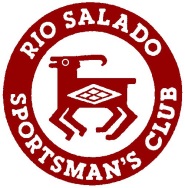 Instruction at Rio:Check the calendar to get an idea if the times are available.We need to verify who you are, name, phone, email so we know how to get in touch with you. Copy of your Instructor Card.Complete the Range Request form to get on the calendar.If you are new to Rio you would want to come into the Activity Center Office so we can meet.  Take a look around the range and get familiar with the layout and where you will be teaching.When you send in a range request, we will respond by telling you, you are on the calendar or if there is a problem we will call you. After your range request has been approved, check the calendar to make sure everything is correct.Completed Invoice turned in to the Activity Center Office sometime during the class before the office closes.Make sure the range and buildings are clean before leaving.It is your responsibility as instructors to make sure you and your students follow these rules:Eye Protection is mandatory at ALL Times when walking around the property.Ear Protection is mandatory on the Firing Line.All Firearms must be carried unloaded with actions open and magazines out.Loaded side arms, exposed or concealed are NOT PERMITTED to be worn on the range (with exception to ON DUTY Law enforcement).No Tracer, Armor Piercing or Incendiary Ammunition of any kind is allowed.These are the basic range rules, if your students are going to be shooting at the Main Range you might want to get a copy of the Complete Range Rules to hand out for their future reference.If you have any questions please contact us:	Office: 480-984-3724		Email:	office@rsscaz.com